Diocese of Western North Carolina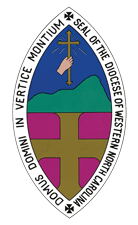 Episcopal Diocese of Western North Carolina900-B Centre Park DriveAsheville, NC 28805828-225-6656Sustainable Development/Global Mission Grant InstructionsFunds from the Global Mission Committee support international and domestic projects.Preference will be given to applications with stated purpose related to theSustainable Development Goals:1) End poverty in all its forms everywhere2) End hunger, achieve food security and improved nutrition, and promote sustainable agriculture3) Ensure healthy lives and promote wellbeing for all at all ages4) Ensure inclusive and equitable quality education and promote lifelong learning opportunities for all5) Achieve gender equality and empower all women and girls6) Ensure availability and sustainable management of water and sanitation for all7) Ensure access to affordable, reliable, sustainable and modern energy for all8) Promote sustained, inclusive and sustainable economic growth, full and productive employment, and decent work for all9) Build resilient infrastructure, promote inclusive and sustainable industrialization, and foster innovation10) Reduce inequality within and among countries11) Make cities and human settlements inclusive, safe, resilient and sustainable12) Ensure sustainable consumption and production patterns13) Take urgent action to combat climate change and its impacts (taking note of agreements made by the UNFCCC forum)14) Conserve and sustainably use the oceans, seas and marine resources for sustainable development15) Protect, restore and promote sustainable use of terrestrial ecosystems, sustainably manage forests, combat desertification and halt and reverse land degradation, and halt biodiversity loss16) Promote peaceful and inclusive societies for sustainable development, provide access to justice for all and build effective, accountable and inclusive institutions at all levels17) Strengthen the means of implementation and revitalize the global partnership for sustainable development Parish paperwork must be up-to-date and on file at the Diocesan office for a grant application to receive consideration.Funds from the Global Mission Committee support international and domestic projects. No funds will be granted to pay for airline tickets.  All requests must be submitted no later than May 1. E-mail the completed application to Carol Tannenbaum at cfocarol@diocesewnc.orgFor any questions about the grants, please contact The Rev. Clare Barry, Deacon, at ecmbarry@bellsouth.net.Grants can be sent by mail to:Diocese of WNCAttn: Global Mission Grant Committee900B Centre Park DriveAsheville, NC 28805